Лицензия: регистрационный № 1478 от 28 мая 2015 года, на бланке серии 90Л01 №0008476Свидетельство о государственной аккредитации: регистрационный № 2783 от 07 марта 2018 года, на бланке серии 90А01 №0002920115191, г. Москва, 4-й Рощинский проезд, 9А  / Тел: + 7 (495) 796-92-62  /  E-mail: mpsu@mpsu.ruПринято:Решение Ученого совета От «30» августа 2019 г.Протокол №1Рабочая программа учебной дисциплины Экологическое правоНаправление подготовки 38.03.04 Государственное и муниципальное управлениеНаправленность (профиль) подготовки Региональное управлениеКвалификация (степень) выпускника Бакалавр Форма обучения Очная, заочная Москва, 2019 СОДЕРЖАНИЕ1. Перечень планируемых результатов обучения по учебной дисциплине (модулю), соотнесённых с планируемыми результатами освоения основной профессиональной образовательной программыВ результате освоения ОПОП бакалавриата обучающийся должен овладеть следующими результатами обучения по дисциплине (модулю) Экологическое право:2. Место учебной дисциплины в структуре основной профессиональной образовательной программы бакалавриатаУчебная дисциплина Экологическое право относится к вариативной части дисциплинам по выбору. Для освоения учебной дисциплины необходимы компетенции, сформированные в рамках учебных дисциплин ОПОП: Конституционное право, Административное право, Правоведение.Дисциплина изучается: в 6 семестре – для очной формы обучения; на  2  курсе в 3 семестре – для заочной формы обучения.3.	Объем дисциплины в зачетных единицах с указанием количества академических часов, выделенных на контактную работу обучающихся с преподавателем (по видам занятий) и на самостоятельную работу обучающихсяОбщая трудоемкость (объем) дисциплины составляет 2 зачетные единицы, 72 часа 4. Содержание дисциплины, структурированное по темам с указанием отведенного на них количества академических часов и видов учебных занятий4.1 Разделы дисциплины и трудоемкость по видам учебных занятий (в академических часах)Для очной формы обученияДля заочной формы обучения4.2. Содержание учебной  дисциплины, структурированное по темамТема 1 Предмет, метод и система экологического права. Источники экологического права.Содержание лекционного курса История развития экологического права. Экологическое право как самостоятельная отрасль права. Основные юридические категории и понятия экологического права – «окружающая среда», «природа», «экология», «природные объекты», «природные ресурсы» и др. Система и структура экологического права. Понятие экологических правоотношений. Субъекты экологических правоотношений. Объекты экологических правоотношений – окружающая среда, экологические системы, природные объекты, деятельность связанная с созданием экологической опасности. Понятие и особенности источников экологического права. Законодательные и иные нормативные правовые акты. Нормативные договоры. Государственные стандарты, специальные нормы и правила.Конституционные основы экологического права.Система российского экологического законодательства. Экологическое законодательство в узком и широком смысле слова. Соотношение экологического законодательства и экологического права. Соотношение актов российского и международного экологического законодательства.Судебная и арбитражная практика в толковании и применении норм экологического права.Содержание практических занятийПредмет и система экологического праваПредмет и метод регулированияУстановление и основные этапы развития ЭПНормы ЭП. Субъекты и объекты экологических правоотношенийИсточники ЭП.ФЗ «Об охране окружающей среды»Экологическая доктрина РФ. Право собственности на природные ресурсыОкружающая среда и природа.: понятие и соотношенииФормы взаимодействия общества и окружающей среды:Тема 2  Экологическое управление в Российской ФедерацииСодержание лекционного курса Понятие и общая характеристика экологического управления. Государственное, муниципальное, производственное и общественное экологическое управление. Цели и методы экологического управления. Виды экологического управления. Экологический контроль. Экологический аудит. Система и полномочия органов государственного экологического управления. Государственное управление на федеральном уровне и уровне субъектов РФ Министерство природных ресурсов и экологии РФ, подведомственные агентства и службы. Правовые формы участия населения в принятии экологически значимых государственных решений. Система органов экологического управления и контроля, их компетенция.Экологическое планирование. Государственный учет в сфере охраны окружающей среды.Экологическое нормирование. Виды экологических нормативов. Экологические требования при размещении, проектировании, строительстве, эксплуатации объектов.Мониторинг окружающей среды. Государственные природные кадастры. Содержание практического курса1.Понятие норма экологического  права.2.Рассмотрение экологических  правоотношений.     3. Источники экологического праваТема 3  Право собственности, право природопользования, иные права на природные объекты.Содержание лекционного курсаПонятие, содержание и формы права собственности на природные ресурсы.  Объекты и субъекты права собственности на природные ресурсы. Основания возникновения и прекращения права собственности на природные ресурсы. Право природопользования, его виды. Принципы права природопользования. Объекты и субъекты права природопользования. Содержание права природопользования. Формы собственности на природные объекты.Содержание и механизм реализации права государственной собственности на природные объекты.Муниципальная и частная собственность на природные объекты.Собственность на природные объекты и право природопользования. Виды права природопользования, основные права и обязанности природопользователей Содержание практического курсаПонятие экологических правоотношенийОбъекты и субъекты экологических правоотношений. РФ как субъект экологических правоотношенийМуниципальное образование как субъект экологических правоотношенийОрганы гос. Власти и юридические лица, как субъекты экологических правоотношенийГраждане РФ и иностранные граждане как субъекты экологических правоотношении?Объекты охраняемые закономВиды данных объектовТема 4  Экологический контроль. Экологические правонарушения и ответственность.Содержание лекционного курса Понятие и задачи государственного экологического  контроля. Формы и методы контроля. Мониторинг состояния окружающей среды. Контроль за выбросами, сбросами и другими видами воздействий. Инспекционный экологический контроль. Права и обязанности инспекторов в области охраны природы. Производственный экологический контроль. Экологический аудит. Общественный экологический контроль.Понятие и функции юридической ответственности за экологические правонарушения. Понятие и состав экологического правонарушения. Ответственность за экологическое правонарушение, ее виды. Понятие и виды экологического вреда. Способы и принципы его возмещения. Правоохранительная практика. Административная ответственность за экологические проступки.Имущественная, дисциплинарная ответственность за экологические правонарушения.Причины экологических правонарушений. Предупреждение экологических правонарушений Содержание практического курса Мониторинг состояния окружающей средыПроизводственный экологический контроль. Экологический аудит. Общественный экологический контрольЮридическая ответственность за экологические правонарушенияТема 5  Правовые требования обращения с отходами производства и потребления, радиоактивными отходамиСодержание лекционного курса Понятие и классификация отходов производства и потребления, порядок обращения. Порядок создания и эксплуатации полигонов бытовых и промышленных отходов. Опасные отходы, классификация. Понятие радиоактивных отходов, ядерных сборок атомных реакторов и отработанного ядерного топлива. Порядок обращения, включая ввоз на территорию РФ радиоактивных отходов из иностранных государств.Содержание практического курса1.Классификация отходов производства и потребления, порядок обращения. 2.Создания и эксплуатации полигонов бытовых и промышленных отходов. Опасные отходы, классификация. 2.Радиоактивные отходы, ядерных сборок атомных реакторов и отработанного ядерного топлива. Порядок обращения, включая ввоз на территорию РФ радиоактивных отходов из иностранных государств.Тема 6  Правовое регулирование использования и охраны недр. Содержание лекционного курса Пользование недрами. Порядок предоставления недр в пользование, в том числе на условиях раздела продукции. Порядок добычи общераспространенных полезных ископаемых. Предоставление в пользование участков недр континентального шельфа, участки недр федерального значения. Федеральный фонд резервных участков недр. Участки недр местного значения.Особенности государственного управления в области рационального использования и охраны недр. Разграничение полномочий между федеральными органами государственной власти, органами государственной власти субъектов РФ. Содержание практических заданийПорядок добычи общераспространенных полезных ископаемых. Предоставление в пользование участков недр континентального шельфа, участки недр федерального значения.            3.Особенности государственного управления в области рационального использования и охраны недр.Тема 7  Правовое регулированиеСодержание лекционного курсаПонятие и классификация водных объектов. Пруды и обводненные карьеры. Моря. Организация государственного управления. Передача федеральных полномочий субъектам РФ. Формы и виды собственности на водные объекты. Виды права водопользования. Договор пользования водным объектом, решение о предоставлении водных объектов в пользование. Плата за пользование водными объектами.Содержание практического курсаПонятие и классификация водных объектов. Пруды и обводненные карьеры. Моря. Организация государственного управления. Передача федеральных полномочий субъектам РФ. Формы и виды собственности на водные объекты. Виды права водопользования. Договор пользования водным объектом, решение о предоставлении водных объектов в пользование. Плата за пользование водными объектамиТема 8  Правовое регулирование использования и охраны лесовСодержание лекционного курса Понятие объектов лесных отношений – лесов, лесных насаждений, лесных ресурсов, земель лесного фонда, лесных участков. Классификация лесов по целевому назначению. Леса на иных категориях земель.Организация государственного управления. Лесничества и лесопарки, Лесной план субъекта РФ, Лесоустройство, Государственный лесной кадастр. Право собственности на земли лесного фонда. Общее и специальное лесопользование. Заготовка древесины гражданами для личных нужд. Использование лесов для хозяйственных целей. Порядок предоставления гражданам и юридическим лицам лесных участков. Содержание практического курсаПонятие объектов лесных отношений – лесов, лесных насаждений, лесных ресурсов, земель лесного фонда, лесных участков. Классификация лесов по целевому назначению. Леса на иных категориях земель.Организация государственного управления.Лесничества и лесопарки, Лесной план субъекта РФ, Лесоустройство, Государственный лесной кадастр. Право собственности на земли лесного фонда.Общее и специальное лесопользование. Заготовка древесины гражданами для личных нужд. Использование лесов для хозяйственных целей. Порядок предоставления гражданам и юридическим лицам лесных участков. Тема 9  Правовое регулирование использования и охраны животного мираСодержание лекционного курса Понятие животного мира как объекта фаунистических отношений. Водные биологические ресурсы, охотничьи ресурсы, животные, не отнесенные к объектам охоты, редкие и исчезающие виды животных. Право пользования животным миром. Порядок предоставления объектов животного мира в пользование. Правовое регулирование охоты и рыболовства. Содержание практического курсаПонятие животного мира как объекта фаунистических отношений. Водные биологические ресурсы, охотничьи ресурсы, животные, не отнесенные к объектам охоты, редкие и исчезающие виды животных. Право пользования животным миром. Порядок предоставления объектов животного мира в пользование. Правовое регулирование охоты и рыболовстваТема 10 Правой режим особо охраняемых территорийСодержание лекционного курса Понятие и виды особо охраняемых природных территорий. Порядок учреждения и управления. Цели создания и порядок природопользования. Правой режим национальных и природных парков. Порядок зонирования. Понятие и краткая характеристика природно-заповедного фонда РФ. Состав природно-заповедного фонда РФ. Цели образования и значение особо охраняемых природных территорий.Особенности правового режима государственных заповедников. Порядок образования. Порядок изъятия земель. Понятие заповедного режима.Особенности правового режима  заказников. Порядок образования. Понятие смешанного режима.Особенности правового режима национальных парков. Порядок образования. Понятие режима зонирования. Особенности правового режима памятников природы. Рекреационные зоны и их состав. Использование рекреационных зон.Особенности правового режима лечебно-оздоровительных  местностей и курортов. Природные лечебные ресурсы. Понятие лечебно-оздоровительной зоны. Понятие курорта. Зоны санитарной (горно-санитарной) охраны лечебно-оздоровительных местностей и курортов.Содержание практического курсаПонятие и виды особо охраняемых природных территорий.2. Порядок учреждения и управления. Цели создания и порядок природопользования.3. Правой режим национальных и природных парков. 4. Порядок зонирования. Понятие и краткая характеристика природно-заповедного фонда РФ.5. Состав природно-заповедного фонда РФ. Цели образования и значение особо охраняемых природных территорий.6. Особенности правового режима государственных заповедников. Порядок образования. Порядок изъятия земель. Понятие заповедного режима.7. Особенности правового режима  заказников. Порядок образования. Понятие смешанного режима.Особенности правового режима национальных парков. Порядок образования. Понятие режима зонирования. Особенности правового режима памятников природы. Рекреационные зоны и их состав. Использование рекреационных зон. 11. Особенности правового режима лечебно-оздоровительных  местностей и     курортов12. Природные лечебные ресурсы. Понятие лечебно-оздоровительной зоны. Понятие курорта. Зоны санитарной (горно-санитарной) охраны лечебно-оздоровительных местностей и курортовТема 11. Международно-правовая охрана окружающей среды.Содержание лекционного курса Понятие и источники международного права окружающей среды. Принципы международного сотрудничества в области охраны окружающей среды. Международные договоры, соглашения, конвенции в области охраны окружающей среды. Универсальные международные документы. Региональные международные документы. Двусторонние документы. Объекты международно-правовой охраны окружающей среды.Международный мониторинг окружающей среды. Проблема трансграничных загрязнений.Международные организации в области охраны окружающей среды. Международные конференции по охране окружающей среды. Международный экологический суд.Содержание практического курса1.Понятие и источники международного права окружающей среды. Принципы международного сотрудничества в области охраны окружающей среды. 2.Международные договоры, соглашения, конвенции в области охраны окружающей среды. Универсальные международные документы. Региональные международные документы. Двусторонние документы. 3.Объекты международно-правовой охраны окружающей среды.4.Международный мониторинг окружающей среды. Проблема трансграничных загрязнений.5.Международные организации в области охраны окружающей среды. Международные конференции по охране окружающей среды. Международный экологический суд.Перечень учебно-методического обеспечения для самостоятельной работы обучающихся по дисциплине (модулю)Одним из основных видов деятельности обучающегося является самостоятельная работа, которая включает в себя изучение лекционного материала, учебников и учебных пособий, первоисточников, подготовку сообщений, выступления на групповых занятиях, выполнение заданий преподавателя. Методика самостоятельной работы предварительно разъясняется преподавателем и в последующем может уточняться с учетом индивидуальных особенностей обучающихся. Время и место самостоятельной работы выбираются обучающимися по своему усмотрению с учетом рекомендаций преподавателя.Самостоятельная работа преследует цель закрепить, углубить и расширить знания, полученные обучающимися в ходе аудиторных занятий, а также сформировать навыки работы с научной, учебной и учебно-методической литературой, развивать творческое,  продуктивное мышление обучаемых, их креативные качества.Изучение основной и дополнительной литературы является наиболее распространённой формой самостоятельной работы обучающимися и в процессе изучения дисциплины применяется при рассмотрении всех тем. Результаты анализа основной и дополнительной литературы в виде короткого конспекта основных положений той или иной работы, наличие которой у обучающегося обязательно.Методическое обеспечение самостоятельной работы преподавателем состоит из:Определения вопросов, которые обучающиеся должны изучить самостоятельно;.Подбора необходимой литературы, обязательной для проработки и изучения;Поиска дополнительной научной литературы, к которой обучающиеся могут обращаться по желанию, при наличии интереса к данной теме;Организации консультаций преподавателя с обучающимися для разъяснения вопросов, вызвавших у обучающихся затруднения при самостоятельном освоении учебного материала.Самостоятельная работа может выполняться обучающимся в читальном зале библиотеки, в компьютерных классах, а также в домашних условиях. Самостоятельная работа обучающихся подкрепляется учебно-методическим и информационным обеспечением, включающим учебники, учебно-методические пособия, конспекты лекций.6. Фонд оценочных средств для проведения промежуточной аттестации обучающихся по дисциплине «Экологическое право»:Фонд оценочных средств оформлен в виде приложения к рабочей программе дисциплины «Экологическое право».7. Перечень основной и дополнительной учебной литературы, необходимой для освоения дисциплины а) основная учебная литература:Экологическое право России : учебное пособие для студентов вузов / Н. В. Румянцев, С. Я. Казанцев, Е. Л. Любарский [и др.] ; под редакцией Н. В. Румянцев. — 4-е изд. — М. : ЮНИТИ-ДАНА, 2017. — 431 c. — ISBN 978-5-238-01751-8. — Текст : электронный // Электронно-библиотечная система IPR BOOKS : [сайт]. — URL: http://www.iprbookshop.ru/71081.html б)дополнительная литератураШпаргалка по экологическому праву [Электронный ресурс] / . — Электрон. текстовые данные. — Новосибирск: Сибирское университетское издательство, Норматика, 2017. — 186 c. — 978-5-4374-0696-0. — Режим доступа: http://www.iprbookshop.ru/65261.htmlШубин Ю.П. Юридическая ответственность за экологические правонарушения [Электронный ресурс] : учебное пособие / Ю.П. Шубин. — Электрон. текстовые данные. — Саратов: Ай Пи Эр Медиа, 2018. — 133 c. — 978-5-4486-0190-3. — Режим доступа: http://www.iprbookshop.ru/71597.htmlЭкологическое право : практикум / составители Э. С. Навасардова, К. В. Колесникова, Т. Н. Зиновьева. — Ставрополь : Северо-Кавказский федеральный университет, 2017. — 108 c. — ISBN 2227-8397. — Текст : электронный // Электронно-библиотечная система IPR BOOKS : [сайт]. — URL: http://www.iprbookshop.ru/83215.htmlв) нормативные правовые акты. Конституция Российской Федерации (принята всенародным голосованием 12 декабря 1993 г.) //Российская газета. 1993 г. 25 дек.Федеральный конституционный закон от 17.12.1997 г. № 2-ФКЗ «О Правительстве Российской Федерации» //СЗ РФ. 1997. № 51. Ст. 5712. Конвенция о защите прав человека и основных свобод и Протоколы к ней //СЗ РФ. 1998. № 20. Ст. 2143. Основы законодательства Российской Федерации об охране здоровья граждан от 22.07.1993 г. № 5487-1 //Ведомости РФ. 1993. № 33. Ст. 1318. Гражданский кодекс Российской Федерации (Ч. 1) от 30.11.1994 г. № 51-ФЗ //СЗ РФ. 1994. № 32. Ст. 3301. Градостроительный кодекс РФ от 29.12.2004 г. № 190-ФЗ. // СЗ РФ. 2005. № 1 (часть 1). Ст. 16.Гражданский кодекс Российской Федерации (Ч. 2) от 26.01.1996 г. № 14-ФЗ //СЗ РФ. 1996. № 5. Ст. 410.Уголовный кодекс РФ от 13.06.1996 г. № 63-ФЗ //СЗ РФ. 1996. № 25. Ст. 2954. Земельный кодекс Российской Федерации от 25.10.2001 г. № 136-ФЗ //СЗ РФ. 2001. № 44. Ст. 4147.Гражданский кодекс Российской Федерации (Ч.3) от 26.11.2001 г. № 146-ФЗ //СЗ РФ. 2001. № 49. Ст. 4552.Кодекс Российской Федерации об административных правонарушениях от 30.12.2001 г. № 195-ФЗ //СЗ РФ. 2002. № 1 (ч.1). Ст. 1.Трудовой кодекс РФ от 30.12.2001 г. № 197-ФЗ //СЗ РФ. 2002. № 1 (Ч.1). Ст. 3.Водный кодекс Российской Федерации от 03.06.2006 г. N 74-ФЗ // СЗ РФ.2006. N 23. Ст. 2381.Лесной кодекс Российской Федерации от 04.12.2006 N 200-ФЗ // СЗ РФ. 2006. N 50. ст. 5278.Закон Российской Федерации от 21.02.1992 г. № 2395-1 «О недрах» //СЗ РФ. 1995. № 10. Ст. 823.Закон Российской Федерации от 05.03.1992 г. № 2446-1 «О безопасности» //Ведомости РФ. 1992. № 15. Ст. 769.Закон Российской Федерации от 21.07.1993 г. № 5485-1 «О государственной тайне» //СЗ РФ. 1997. № 41. Ст. 4673.Федеральный закон от 21.12.1994 г. № 68-ФЗ «О защите населения и территорий от чрезвычайных ситуаций природного и техногенного характера» //СЗ РФ. 1994. № 35. Ст. 3648.Федеральный закон от 21.12.1994 г. № 69-ФЗ «О пожарной безопасности» //СЗ РФ. 1994. № 35. Ст. 3649.Федеральный закон от 20.02.1995 г. № 24-ФЗ «Об информации, информатизации и защите информации» //СЗ РФ. 1995. № 8. Ст. 609.Федеральный закон от 23.02.1995 г. № 26-ФЗ «О природных лечебных ресурсах, лечебно-оздоровительных местностях и курортах» //СЗ РФ. 1995. № 9. Ст. 713.Федеральный закон от 14.03.1995 г. № 33-ФЗ «Об особо охраняемых природных территориях» //СЗ РФ. 1995. № 12. Ст. 1024.Федеральный закон от 24.04.1995 г. № 52-ФЗ «О животном мире» //СЗ РФ. 1995. № 17. Ст. 1462.Федеральный закон от 19.05.1995 г. № 82-ФЗ «Об общественных объединениях» //СЗ РФ. 1995. № 21. Ст. 1930. Федеральный закон от 28.08.1995 г. № 154-ФЗ «Об общих принципах организации местного самоуправления в Российской Федерации» //СЗ РФ. 1995. № 35. Ст. 3506.Федеральный закон от 21.11.1995 г. № 170-ФЗ «Об использовании атомной энергии» //СЗ РФ. 1995. N 48. Ст. 4552.Федеральный закон от 23.11.1995 г. № 174-ФЗ «Об экологической экспертизе» //СЗ РФ. 1995. N 48. Ст. 4556.Федеральный закон от 30.11.1995 г. № 187-ФЗ «О континентальном шельфе Российской Федерации» //СЗ РФ. 1995. № 49. Ст. 4694.Федеральный закон от 09.01.1996 г. № 3-ФЗ «О радиационной безопасности населения» //СЗ РФ. 1996. № 3. Ст. 141.Федеральный закон от 19.07.1997 г. № 109-ФЗ «О безопасном обращении с пестицидами и агрохимикатами» //СЗ РФ. 1997. № 29. Ст. 3510.Федеральный закон от 21.07.1997 г. «О промышленной безопасности опасных производственных объектов» //СЗ РФ. 1997. № 30. Ст. 3588.Федеральный закон от 21.07.1997 г. «О безопасности гидротехнических сооружений» //СЗ РФ. 1997. № 30. Ст. 3589.Федеральный закон от 31.07.1998 г. № 155-ФЗ «О внутренних морских водах, территориальном море и прилежащей зоне Российской Федерации» //СЗ РФ. 1998. № 31. Ст. 3833.Федеральный закон от 30.03.1999 г. № 52-ФЗ «О санитарно-эпидемиологическом благополучии населения» //СЗ РФ. 1999. № 14. Ст. 1650.Федеральный закон от 04.05.1999 г. № 96-ФЗ «Об охране атмосферного воздуха» //СЗ РФ. 1999. № 18. Ст. 2222.Федеральный закон от 02.01.2000 г. № 28-ФЗ «О государственном земельном кадастре» //СЗ РФ. 2000. № 2. Ст. 149.Федеральный закон от 10.07.2001 г. № 92-ФЗ «О специальных экологических программах реабилитации радиационно загрязненных участков территории» //СЗ РФ. 2001. № 29. Ст. 2947.Федеральный закон от 10.01.2002 г. № 7-ФЗ «Об охране окружающей среды» //СЗ РФ. 2002. № 2. Ст.133.Указ Президента РФ от 05.05.1992 г. № 436 «Об охране природных ресурсов территориальных вод, континентального шельфа и экономической зоны Российской Федерации» //Ведомости РФ. 1992. № 19. Ст. 1048.Указ Президента РФ от 16.12.1993 г. № 2144 «О федеральных природных ресурсах» //САПП РФ. 1993. № 51. Ст. 4932.Постановление Верховного Совета РФ от 15.07.1992 г. № 3314-1 «Об утверждении Положения о порядке лицензирования пользования недрами» //Ведомости РФ. 1992. № 33. Ст. 1917.Постановление Правительства РФ от 28.08.1992 г. № 632 «Об утверждении порядка определения платы и ее предельных размеров за загрязнение окружающей природной среды, размещение отходов, другие виды вредного воздействия» //САПП РФ. 1992. № 10. Ст. 726.Постановление Правительства РФ от 19.02.1996 г. № 158 «О Красной Книге Российской Федерации» //СЗ РФ. 1996. № 9. Ст. 808.Постановление Правительства РФ от 26.02.1996 г. № 168 «Об утверждении Положения о лицензировании отдельных видов деятельности в области охраны окружающей среды» //СЗ РФ. 1996. № 10. Ст. 937.Постановление Правительства РФ от 17.05.1996 г. № 597 «О порядке использования отчислений на воспроизводство минерально-сырьевой базы и освобождения пользователей недр от указанных отчислений» //СЗ РФ. 1996. № 21. Ст. 2518.Постановление Правительства РФ от 11.06.1996 г. № 698 «Об утверждении Положения о порядке проведения государственной экологической экспертизы» //СЗ РФ. 1996. № 40. Ст. 4648.Постановление Правительства РФ от 01.07.1996 г. № 766 «О государственном регулировании и контроле трансграничных перевозок опасных отходов» //СЗ РФ. 1996. № 28. Ст. 3379.Постановление Правительства РФ от 16.06.1997 г. № 716 «Об утверждении Положения об осуществлении государственного контроля за использованием и охраной водных объектов» //СЗ РФ. 1997. № 25. Ст. 2938.Постановление Правительства РФ от 15.09.1997 г. № 1169 «О порядке отнесения лесов к группам лесов и категориям защитности лесов первой группы» //СЗ РФ. 1997. № 38. Ст. 4385.8. Современные профессиональные базы данных и информационные справочные системы1. Информационно-правовая система «Консультант+» - договор №2856/АП от 01.11.20072. Информационно-справочная система «LexPro» - договор б/н от 06.03.20133. Официальный интернет-портал базы данных правовой информации http://pravo.gov.ru4. Портал Федеральных государственных образовательных стандартов высшего образования http://fgosvo.ru5. Портал "Информационно-коммуникационные технологии в образовании" http://www.ict.edu.ru6. Научная электронная библиотека http://www.elibrary.ru/7. Национальная электронная библиотека http://www.nns.ru/8. Электронные ресурсы Российской государственной библиотеки http://www.rsl.ru/ru/root3489/all9. Web of Science Core Collection — политематическая реферативно-библиографическая и наукомтрическая (библиометрическая) база данных — http://webofscience.com10. Полнотекстовый архив ведущих западных научных журналов на российской платформе Национального электронно-информационного консорциума (НЭИКОН) http://neicon.ru11. Базы данных издательства Springer https://link.springer.com12. Открытые данные государственных органов http://data.gov.ru/Методические указания для обучающихся по освоению дисциплины 10.Лицензионное программное обеспечение:1. Операционная система Microsoft Windows XP Professional Russian — OEM-лицензии (поставляются в составе готового компьютера);2. Операционная система Microsoft Windows 7 Professional — OEM-лицензии (поставляются в составе готового компьютера);3. Программный пакет Microsoft Office 2007 — лицензия № 45829385 от 26.08.20094. Программный пакет Microsoft Office 2010 Professional — лицензия № 48234688 от 16.03.20114. Программный пакет Microsoft Office 2010 Professional — лицензия № 49261732 от 04.11.20115. Комплексная система антивирусной защиты DrWEB Entrprise Suite — лицензия № 126408928, действует до 13.03.20186.Программный пакет LibreOffice — свободная лицензия Lesser General Public License11.Описание материально-технической базы, необходимой для осуществления образовательного процесса по дисциплине (модулю)311 каб.- учебная аудитория для проведения занятий лекционного типа, занятий семинарского типа, текущего контроля и промежуточной304 каб. - учебная аудитория для самостоятельной работы обучающихся с выходом в сеть Интернет 	- компьютерные столы12.Особенности реализации дисциплины для инвалидов и лиц с ограниченными возможностями здоровьяДля обеспечения образования инвалидов и обучающихся с ограниченными возможностями здоровья разрабатывается адаптированная образовательная программа, индивидуальный учебный план с учетом особенностей их психофизического развития и состояния здоровья, в частности применяется индивидуальный подход к освоению дисциплины, индивидуальные задания: письменные работы и, наоборот, только устные ответы и диалоги, индивидуальные консультации, использование диктофона, а также •	Microsoft Windows 7, Центр специальных возможностей, Экранная лупа; •	Microsoft Windows 7, Центр специальных возможностей, Экранная диктор; Microsoft Windows 7, Центр специальных возможностей, Экранная клавиатура; •	экранная лупа OneLoupe;•	речевой синтезатор «Голос» и других средств  для  воспроизведения лекционного и семинарского материала.В целях обеспечения обучающихся инвалидов и лиц с ограниченными возможностями здоровья библиотека комплектует фонд основной учебной литературой, адаптированной к ограничению их здоровья, предоставляет возможность удаленного использования электронных образовательных ресурсов, доступ к которым организован в МПСУ.13. Иные сведения и (или) материалы13.1 Перечень образовательных технологий, используемых при осуществлении образовательного процесса по дисциплине Для освоения компетенций, установленных Федеральным государственным образовательным стандартом, применяются традиционные образовательные технологии, такие как лекционные и практические (семинарские) занятия, а также проводятся занятия с использованием электронной информационно-образовательной среды.Составитель: Кадничанская Э.Ф. старший преподаватель кафедры гражданско-правовых дисциплин14.Лист регистрации измененийРабочая программа учебной дисциплины (модуля) обсуждена и утверждена на заседании Ученого совета от «24» июня 2013 г. протокол № 10Перечень планируемых результатов обучения по дисциплине (модулю), соотнесенных с планируемыми результатами освоения основной профессиональной образовательной программы3Место учебной дисциплины (модуля) в структуре основной профессиональной образовательной программы бакалавриата 4Объем дисциплины (модуля) в зачетных единицах с указанием количества академических часов, выделенных на контактную работу обучающихся с преподавателем (по видам занятий) и на самостоятельную работу обучающихся43.1 Объём дисциплины (модуля) по видам учебных занятий (в часах)4Содержание дисциплины (модуля), структурированное по темам (разделам) с указанием отведенного на них количества академических часов и видов учебных занятий5 Разделы дисциплины (модуля) и трудоемкость по видам учебных занятий (в академических часах)5 Содержание дисциплины (модуля), структурированное по разделам (темам)7Перечень учебно-методического обеспечения для самостоятельной работы обучающихся по дисциплине (модулю)12Фонд оценочных средств для проведения промежуточной аттестации обучающихся по дисциплине (модулю)13Перечень основной и дополнительной учебной литературы, необходимой для освоения дисциплины (модуля)13Современные профессиональные базы данных и информационные справочные системы16Методические указания для обучающихся по освоению дисциплины (модуля)16Лицензионное программное обеспечение20Описание материально-технической базы, необходимой для осуществления образовательного процесса по дисциплине (модулю)21Особенности реализации дисциплины для инвалидов и лиц с ограниченными возможностями здоровья21Иные сведения и (или) материалы21Перечень образовательных технологий, используемых при осуществлении образовательного процесса по дисциплине (модулю)21 Лист регистрации изменений22Коды компетенцийРезультаты освоения ОПОП Содержание компетенцийПеречень планируемых результатов обучения по учебной дисциплинеОПК-1владение навыками поиска, анализа и использования нормативных и правовых документов в своей профессиональной деятельностиЗнать: систему экологического законодательства; особенности правосубъектности участников экологических правоотношений; источники экологического права, их соотношение по юридической силе; ОПК-1владение навыками поиска, анализа и использования нормативных и правовых документов в своей профессиональной деятельностиУметь: анализировать судебную практику в сфере экологических правоотношений и корректно применять ее в практической деятельности; свободно применять основополагающие понятия и категории  экологического права; принимать правовые решения в соответствии с федеральным законодательством, законодательством субъектов Российской Федерации и иными нормативными правовыми актами, регулирующими общественные отношения, относящиеся к предмету  экологического права;ОПК-1владение навыками поиска, анализа и использования нормативных и правовых документов в своей профессиональной деятельностиВладеть: навыками юридической методологии поиска информации о результатах деятельности органов государства, осуществляющих управление в области экологических правоотношений; способами использования источников экологического права в правоприменительной практике. ПК-20способность свободно ориентироваться в правовой системе России и правильно применять нормы праваЗнать: -основные положения дисциплины «Экологическое право», сущность и содержание основных понятий, категорий дисциплины «Экологическое право»; сущность и особенности правового регулирования экологических отношений -основы взаимодействия общества и природы в процессе развития и управления природными ресурсами.  ПК-20способность свободно ориентироваться в правовой системе России и правильно применять нормы праваУметь: -применять знания основ экологического права, основанных на законах природы, общества и уметь применять эти знания в профессиональной деятельности.  - юридическими понятиями и категориями дисциплины «Экологическое право»; анализировать юридические факты  и возникающие в связи с ними экологические правоотношения ПК-20способность свободно ориентироваться в правовой системе России и правильно применять нормы праваВладеть: -юридической терминологией в сфере экологических правоотношений; навыками анализа эколого-правовых норм и правоотношений, являющихся объектами профессиональной деятельности; реализации  норм экологического права; навыками работы с нормативными правовыми документами в сфере экологических отношений. -навыками целостного подхода к анализу проблем экологических правоотношений. Объём дисциплиныВсего часовВсего часовОбъём дисциплиныочная форма обучениязаочная форма обученияОбщая трудоемкость дисциплины7272Контактная работа обучающихся с преподавателем (по видам учебных занятий) (всего)3212Аудиторная работа (всего):3212в том числе:лекции166семинары, практические занятия166Внеаудиторная работа (всего):4056Самостоятельная работа обучающихся (всего)4056Вид промежуточной аттестации обучающегося (зачёт, контрольная работа, экзамен)ЗЗ (4 часа)№п/пРазделы и темыДисциплиныСеместрВиды учебной работы, включая самостоятельную работу студентов и трудоемкость (в часах)Виды учебной работы, включая самостоятельную работу студентов и трудоемкость (в часах)Виды учебной работы, включая самостоятельную работу студентов и трудоемкость (в часах)Виды учебной работы, включая самостоятельную работу студентов и трудоемкость (в часах)Виды учебной работы, включая самостоятельную работу студентов и трудоемкость (в часах)Виды учебной работы, включая самостоятельную работу студентов и трудоемкость (в часах)Виды учебной работы, включая самостоятельную работу студентов и трудоемкость (в часах)Виды учебной работы, включая самостоятельную работу студентов и трудоемкость (в часах)Формы текущего контроля успеваемости Форма промежуточной аттестации (по семестрам)№п/пРазделы и темыДисциплиныСеместрВСЕГОИз них аудиторные занятияИз них аудиторные занятияИз них аудиторные занятияИз них аудиторные занятияСамостоятельная работаКонтрольная работаКурсовая работаФормы текущего контроля успеваемости Форма промежуточной аттестации (по семестрам)№п/пРазделы и темыДисциплиныСеместрВСЕГОЛекции Лаборатор. ПрактикумПрактическ.занятия / семинарыИнтерактивСамостоятельная работаКонтрольная работаКурсовая работаФормы текущего контроля успеваемости Форма промежуточной аттестации (по семестрам)1Тема 1 Предмет, метод и система экологического права. Источники экологического права.671-6Устн.опросКонтрольный срезрефераттесты2Тема 2  Экологическое управление в Российской Федерации69126Устн.опросКонтрольный срезрефератКейс-задачитестыТема 3  Право собственности, право природопользования, иные права на природные объекты66222Устн.опросКонтрольный срезрефератКейс-задачитестыТема 4  Экологический контроль. Экологические правонарушения и ответственность.671-6Устн.опросРефератКонтрольный срезКейс-задачитестыТема 5  Правовые требования обращения с отходами производства и потребления, радиоактивными отходами671-6Устн.опросрефератКонтрольный срезТема 6  Правовое регулирование использования и охраны недр66222Устн.опросрефератКонтрольный срезТема 7  Правовое регулирование использования и охраны вод66222Устн.опросрефератКонтрольный срезТема 8  Правовое регулирование использования и охраны лесов66222Устн.опросрефератКонтрольный срезТема 9  Правовое регулирование использования и охраны животного мира66222Устн.опросрефератКонтрольный срезТема 10 Правовой режим особо охраняемых территорий66222Устн.опросрефератКонтрольный срезТема 11. Международно-правовая охрана окружающей среды66-24Устн.опросрефератКонтрольный срезЗачет с оценкой 6Вопросы к зачётуИТОГО672161640№п/пРазделы и темыДисциплиныСеместрВиды учебной работы, включая самостоятельную работу студентов и трудоемкость (в часах)Виды учебной работы, включая самостоятельную работу студентов и трудоемкость (в часах)Виды учебной работы, включая самостоятельную работу студентов и трудоемкость (в часах)Виды учебной работы, включая самостоятельную работу студентов и трудоемкость (в часах)Виды учебной работы, включая самостоятельную работу студентов и трудоемкость (в часах)Виды учебной работы, включая самостоятельную работу студентов и трудоемкость (в часах)Виды учебной работы, включая самостоятельную работу студентов и трудоемкость (в часах)Виды учебной работы, включая самостоятельную работу студентов и трудоемкость (в часах)Формы текущего контроля успеваемости Форма промежуточной аттестации (по семестрам)№п/пРазделы и темыДисциплиныСеместрВСЕГОИз них аудиторные занятияИз них аудиторные занятияИз них аудиторные занятияИз них аудиторные занятияСамостоятельная работаКонтрольная работаКурсовая работаФормы текущего контроля успеваемости Форма промежуточной аттестации (по семестрам)№п/пРазделы и темыДисциплиныСеместрВСЕГОЛекции Лаборатор. ПрактикумПрактическ.занятия / семинарыИнтерактивСамостоятельная работаКонтрольная работаКурсовая работаФормы текущего контроля успеваемости Форма промежуточной аттестации (по семестрам)1Тема 1 Предмет, метод и система экологического права. Источники экологического права.34--4Устн.опросКонтрольный срезрефераттесты2Тема 2  Экологическое управление в Российской Федерации362-6Устн.опросКонтрольный срезрефератКейс-задачитестыТема 3  Право собственности, право природопользования, иные права на природные объекты38224Устн.опросКонтрольный срезрефератКейс-задачитестыТема 4  Экологический контроль. Экологические правонарушения и ответственность.36--6Устн.опросРефератКонтрольный срезКейс-задачитестыТема 5  Правовые требования обращения с отходами производства и потребления, радиоактивными отходами36--6Устн.опросрефератКонтрольный срезТема 6  Правовое регулирование использования и охраны недр34--4Устн.опросрефератКонтрольный срезТема 7  Правовое регулирование использования и охраны вод36--6Устн.опросрефератКонтрольный срезТема 8  Правовое регулирование использования и охраны лесов36--6Устн.опросрефератКонтрольный срезТема 9  Правовое регулирование использования и охраны животного мира34--4Устн.опросрефератКонтрольный срезТема 10 Правовой режим особо охраняемых территорий38-26Устн.опросрефератКонтрольный срезТема 11. Международно-правовая охрана окружающей среды38224Устн.опросрефератКонтрольный срезЗачет с оценкой 3Вопросы к зачёту (4 ч.)ИТОГО37266564Вид деятельностиМетодические указания по организации деятельности обучающегосяЛекцияНаписание конспекта лекций: кратко, схематично, последовательно фиксировать основные положения, выводы, формулировки, обобщения; помечать важные мысли, выделять ключевые слова, термины. Проверка терминов, понятий с помощью энциклопедий, словарей, справочников с выписыванием толкований в тетрадь. Обозначить вопросы, термины, материал, который вызывает трудности, пометить и попытаться найти ответ в рекомендуемой литературе. Если самостоятельно не удается разобраться в материале, необходимо сформулировать вопрос и задать преподавателю на консультации, на практическом занятии. Практические занятияПроработка рабочей программы дисциплины, уделяя особое внимание целям и задачам, структуре и содержанию дисциплины. Ознакомление с темами и планами практических (семинарских) занятий.   Анализ   основной   нормативно-правовой   и   учебной литературы, после чего работа с рекомендованной дополнительной литературой. Конспектирование источников. Подготовка ответов к контрольным вопросам, просмотр рекомендуемой литературы, работа с текстами нормативно-правовых актов.  Прослушивание аудио-  и видеозаписей по заданной теме, решение задач. Устные выступления студентов по контрольным вопросам семинарского занятия.  Выступление на семинаре должно быть компактным и вразумительным, без неоправданных отступлений и рассуждений.  Обучающийся должен излагать (не читать) материал выступления свободно. Необходимо концентрировать свое внимание на том, что выступление должно быть обращено к аудитории, а не к преподавателю, т.к.   это   значимый   аспект   профессиональных и общекультурных компетенций юриста. По   окончании   семинарского   занятия   обучающемуся  следует повторить выводы, сконструированные на семинаре, проследив логику их построения, отметив положения, лежащие в их основе. Для этого обучающемуся в течение семинара следует делать пометки. Более того в случае неточностей и (или) непонимания какого-либо вопроса пройденного материала обучающемуся следует обратиться к преподавателю   для   получения   необходимой   консультации   и разъяснения возникшей ситуации.ДокладПоиск литературы и составление библиографии, использование от 3 до 5 научных работ, изложение мнения авторов и своего суждения по выбранному вопросу; изложение основных аспектов проблемы. Ознакомиться со структурой и оформлением доклада.Обучающийся вправе избрать для доклада любую тему в пределах программы учебной дисциплины. Важно при этом учитывать ее актуальность, научную разработанность, возможность нахождения необходимых источников для изучения темы доклада, имеющиеся у обучающегося начальные знания и личный интерес к выбору данной темы. После выбора темы доклада составляется перечень источников (монографий, научных статей, законодательных и иных нормативных правовых актов, справочной литературы, содержащей комментарии, статистические данные и т.п.). Доклад - это самостоятельная учебно-исследовательская работа обучающегося, где автор  раскрывает суть исследуемой проблемы, приводит различные точки зрения, а также собственные взгляды на нее. Содержание материала должно быть логичным, изложение материала носит проблемно-поисковый характер.Примерные этапы работы над докладом: формулирование темы (тема должна быть актуальной, оригинальной и интересной по содержанию); подбор и изучение основных источников по теме (как правило, не менее 7); составление библиографии; обработка и систематизация информации; разработка плана; написание доклада; публичное выступление с результатами исследования (на семинаре, на консультации).Доклад должен отражать: знание современного состояния проблемы; обоснование выбранной темы; использование известных результатов и фактов; полноту цитируемой литературы, актуальность поставленной проблемы; материал, подтверждающий научное, либо практическое значение в настоящее время. Защита доклада или выступление с докладом продолжается в течение 5-7 минут по плану. Выступающему, по окончании представления доклада, могут быть заданы вопросы по теме доклада.Рекомендуемый объем доклада 10-15 страниц компьютерного (машинописного) текста, доклада – 2-3 страницы. Самостоятельная работаСамостоятельная работа проводится с целью: систематизации и закрепления полученных теоретических знаний и практических умений обучающихся; углубления и расширения теоретических знаний обучающихся; формирования умений использовать нормативную,  правовую, справочную документацию, учебную литературу; развития познавательных способностей и активности обучающихся: творческой инициативы, самостоятельности, ответственности, организованности; формирование самостоятельности мышления, способностей к саморазвитию, совершенствованию и самоорганизации; развитию исследовательских умений обучающихся.Формы и виды самостоятельной работы обучающихся: чтение основной и дополнительной литературы – самостоятельное изучение материала по рекомендуемым литературным источникам; работа с библиотечным  каталогом, самостоятельный подбор необходимой литературы; работа со словарем, справочником; поиск необходимой информации в сети Интернет; конспектирование  источников; реферирование источников; составление аннотаций к прочитанным литературным  источникам; составление рецензий и отзывов на прочитанный материал; составление  обзора  публикаций  по  теме; составление и разработка терминологического словаря; составление хронологической таблицы; составление библиографии (библиографической картотеки); подготовка к различным формам текущей и промежуточной аттестации.Технология организации самостоятельной работы обучающихся включает использование информационных и материально-технических ресурсов образовательного учреждения: библиотеку с читальным залом, укомплектованную в соответствии с существующими нормами; учебно-методическую базу учебных кабинетов, компьютерные классы с  возможностью работы в сети  Интернет; аудитории (классы) для консультационной деятельности; учебную и учебно-методическую литературу, разработанную с учетом увеличения доли самостоятельной работы обучающихся, и иные  методические материалы.Перед выполнением обучающимися внеаудиторной самостоятельной работы преподаватель проводит консультирование по выполнению задания, который включает цель задания, его содержания, сроки выполнения, ориентировочный объем работы, основные требования к результатам работы, критерии оценки. Во время выполнения обучающимися внеаудиторной самостоятельной работы и при необходимости преподаватель может проводить групповые консультации. Самостоятельная работа может осуществляться индивидуально или группами обучающихся в зависимости от цели, объема, конкретной тематики самостоятельной работы, уровня сложности, уровня умений обучающихся.Контроль самостоятельной работы обучающихся предусматривает: соотнесение содержания контроля с целями обучения; объективность контроля; валидность контроля (соответствие предъявляемых заданий тому, что предполагается проверить)Устный опросМетод опроса является наиболее распространенным при проверке и оценке знаний. Сущность этого метода заключается в том, что преподаватель задает слушателю вопросы по содержанию изученного материала и побуждает их к ответам, выявляя, таким образом, качество и полноту его усвоения. Поскольку устный опрос является вопросно-ответным способом проверки знаний учащихся, его еще иногда называют беседой.При устном опросе преподаватель расчленяет изучаемый материал на отдельные смысловые единицы (части) и по каждой из них задает слушателям вопросы. Но можно предлагать слушателям воспроизводить ту или иную изученную тему полностью с тем, чтобы они могли показать осмысленность, глубину и прочность усвоенных знаний, а также их внутреннюю логику. По многим дисциплинам устный опрос (беседа) сочетается с выполнением слушателями устных заданий. Будучи эффективным и самым распространенным методом проверки и оценки знаний слушателей. При устном опросе могут применяться следующие виды опроса:- фронтальный опрос состоит в том, что преподаватель расчленяет изучаемый материал на сравнительно мелкие части с тем, чтобы таким путем проверить знания большего числа слушателей. При фронтальном, его также называют беглым, опросе не всегда легко выставлять учащимся оценки, так как ответ на 1-2 мелких вопроса не дает возможности определить ни объема, ни глубины усвоения пройденного материала.- уплотненный опрос заключается в том, что преподаватель вызывает одного слушателя для устного ответа, а четырем-пяти слушателям предлагает дать письменные ответы на вопросы, подготовленные заранее на отдельных листках (карточках). Уплотненным этот опрос называется потому, что преподаватель вместо выслушивания устных ответов просматривает (проверяет) письменные ответы слушателей и выставляет за них оценки, несколько "уплотняя", т.е. экономя время на проверку знаний, умений и навыков.Известной модификацией устного опроса является также выставление отдельным слушателям, так называемого полекционного балла. Полекционный балл выставляется за знания, которые отдельные слушатели проявляют в течение всего практического занятия. Так, слушатель может дополнять, уточнять или углублять ответы своих товарищей, подвергающихся устному опросу. Потом он может приводить примеры и участвовать в ответах на вопросы преподавателя при изложении нового материала, проявлять сообразительность при закреплении знаний, обнаруживая, таким образом, хорошее усвоение изучаемой темы. Выставление поурочного балла позволяет поддерживать познавательную активность и произвольное внимание слушателей, а также делать более систематической проверку их знаний.Контрольный срез Организуется как элемент учебного занятия в виде выполнения обучающимися блока заданий в письменной форме по заданной теме дисциплины. Отражает способность обучающегося правильно сформулировать ответ; умение письменно выражать свою точку зрения по данному вопросу; ориентироваться в терминологии; применять полученные в ходе лекций и практик знания (для решения тестовых заданий); степень разработки темы обучающимся; полнота и качество использования относящихся к теме специальной литературы, нормативных актов, юридической практики,  аргументированность выводов. Подготовка к зачетуПри подготовке к зачету необходимо ориентироваться на конспекты лекций, рабочую программу учебной дисциплины, нормативную, учебную и рекомендуемую литературу. Основное в подготовке к сдаче зачета - это повторение всего материала учебной дисциплины, по которому необходимо сдавать зачет. При подготовке к сдаче зачета обучающийся весь объем работы должен распределять равномерно по дням, отведенным для подготовки к зачету, контролировать каждый день выполнение намеченной работы.Содержание измененияРеквизиты
документа
об утверждении
измененияДата
введения
измененияУтверждена и введена в действие решением Ученого совета на основании Федерального государственного образовательного стандарта высшего профессионального образования по направлению подготовки 081100 Государственное и муниципальное управление (квалификация (степень) «бакалавр»), утвержденного приказом Министерства образования и науки Российской Федерации от 17.01.2011 г. № 41Протокол заседания 
Ученого совета  от «24» июня 2013 года протокол № 10  01.09.2013Актуализирована решением Ученого совета с учетом развития науки, культуры, экономики, техники, технологий и социальной сферыПротокол заседания 
Ученого совета  от «30» июня 2014 года протокол № 801.09.2014Актуализирована решением Ученого совета на основании утверждения Федерального государственного образовательного стандарта высшего образования по направлению подготовки 38.03.04 Государственное и муниципальное управление (уровень бакалавриата), утвержденного приказом Министерства образования и науки Российской Федерации от 10.12.2014 г. № 1567Протокол заседания 
Ученого совета  от «09» февраля 2015 года протокол № 620.02.2015Актуализирована решением Ученого совета с учетом развития науки, культуры, экономики, техники, технологий и социальной сферыПротокол заседания 
Ученого совета  от «29» июня 2015 года протокол № 1101.09.2015Актуализирована решением Ученого совета с учетом развития науки, культуры, экономики, техники, технологий и социальной сферыПротокол заседания 
Ученого совета  от «30» мая 2016 года    протокол № 801.09.2016Актуализирована решением Ученого совета с учетом развития науки, культуры, экономики, техники, технологий и социальной сферыПротокол заседания 
Ученого совета  от «28» августа 2017 года протокол № 1101.09.2017Актуализирована решением Ученого совета с учетом развития науки, культуры, экономики, техники, технологий и социальной сферыПротокол заседания 
Ученого совета  от «28» августа 2018 года протокол №701.09.2018Обновлена решением совместного заседания Совета и Кафедр факультета экономики и права ОАНО ВО «МПСУ Протокол совместного заседания Совета и Кафедр факультета экономики и права ОАНО ВО «МПСУ» от 30 августа 2019 г. № 1.01.09.2019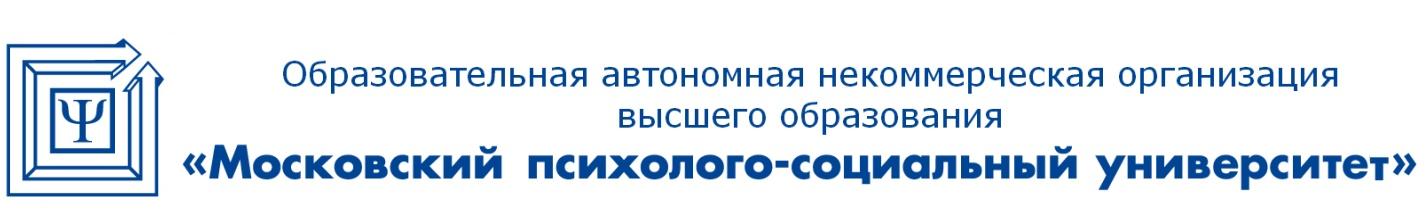 